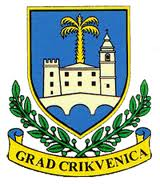 Crikvenica, 8. lipnja 2016.Poštovani,Grad Crikvenica u suradnji s LAG-om „VINODOL“ organizira predstavljanje Programa mjera poticanja razvoja poljoprivrede i ribarstva na području Grada Crikvenice u 2016. g., koje će se održati dana             15. lipnja 2016. g. u 18:00 sati u vijećnici Grada Crikvenice na adresi Ul. Petra Preradovića 1 (I. kat), Crikvenica.Mjere obuhvaćene Programom poticanja razvoja poljoprivrede i ribarstva obuhvaćaju: MJERE IZ PODRUČJA  PROGRAMA „RAZVOJ POLJOPRIVREDE“Pomoć pri otvaranju poljoprivrednih gospodarstava  (Mjera 1.)Stjecanje stručnog osposobljavanja/obrazovanja (Mjera 2.)Stavljanje poljoprivrednog zemljišta u funkciju (Mjera 3.)MJERE IZ PODRUČJA  PROGRAMA „RAZVOJ RIBARSTVA“Sufinanciranje investicija u ribarska plovila, opremu i alate  Potpore se dodjeljuju u obliku nepovratnih potpora kako slijedi:Pomoć pri otvaranju poljoprivrednih gospodarstava (do 1.500,00 kn po zahtjevu)Stjecanje stručnog osposobljavanja/obrazovanja (do 3.000,00 kn po zahtjevu)Stavljanje poljoprivrednog zemljišta u funkciju (do 2.000,00 kn po zahtjevu)Sufinanciranje investicija u ribarska plovila, opremu i alate (do 5.000,00 kn po zahtjevu).U očekivanju Vašeg odaziva, srdačno Vas pozdravljamo!									Gradonačelnik									Damir Rukavina, dipl. ing. 